ZESTAW 6 – KLASY MŁODSZEZadanie 1.
Narysuj lub napisz, co to…Otoczony murami, Najeżony wieżami.Kamienny i ponuryCzai się na szczycie góry.Ponadto chodzą słuchy,Że mieszkają w nim duchy,Ale ja w to nie wierzę,Już prędzej w nietoperze.I jeszcze to wam powiem,Że żyli w nim królowie.

Zadanie 2.
Ułóż zdania z rozsypanki wyrazowej.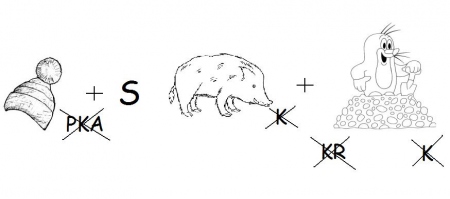 ma, w Franek, ołówki, piórnikuróżowy, lubi, Hania, kolorKatarzyna , zielone, zjada ogórkiobserwuje ,okno, wiewiórki, przez, Henioje, królik, marchewkę,  małysiedzi, parapecie, wróbel, nagniazdko, jaskółka, mała, wijepokłóciły, koleżanki klasy, z, naszej, sięZadanie 3.
Uporządkuj liczby od najmniejszej do największej i w tej kolejności wpisz je do ramki. Następnie przepisz odpowiadające liczbom sylaby i odczytaj hasło.7	TU26	 TA15	 PO36	 NI40	 CE55	 KI35	 JEM13	 TAJ53	 SZTU67 	CZAR81	 KSIĘS21 	ZNASZ76 	NO99	 KIEJ
Zadanie 4
Wstaw znaki dodawania+, odejmowania-, mnożenia x, dzielenia:, tak aby wynik był prawidłowy.3  4=127  5=122  6=126  6=1218  6=128  4=126  2=1220  8=1224  2=12Zadanie 5.
Dziewczynka maluje na wielkim kartonie flagę Polski. Jak powinna to zrobić, żeby nie popełnić żadnego błędu? Zaznacz prawidłową odpowiedź.1- dwa poziome pasy, u góry czerwony, na dole biały2- dwa poziome pasy, u góry biały, na dole czerwony3-dwa pionowe pasy, po lewej biały, po prawej czerwonyNarysuj flagę.Źródła:
Lena Szyndler. Pomyśl, zapamiętaj , zapisz. 
Koncentracja uwagi- ćwiczenia i karty pracy do zajęć korekcyjno- kompensacyjnych
Strony WWW.